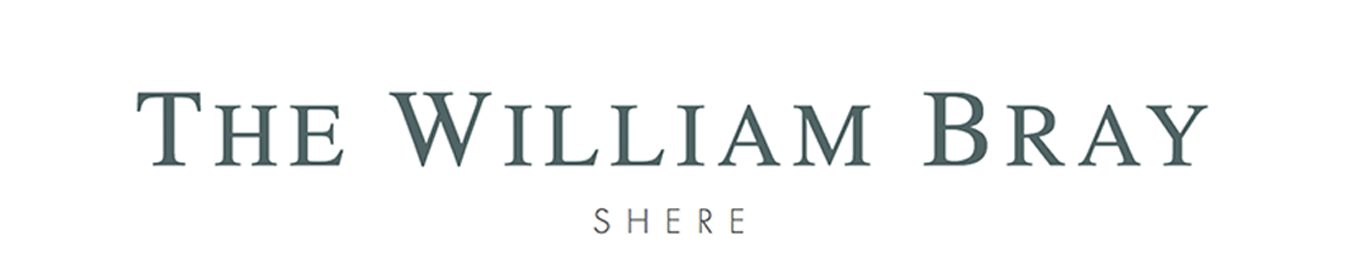 FOR THE TABLEMarinated mixed olives (gf, ve) - 5Toasted sourdough, garlic butter - 4.Flatbread , beetroot hummus (ve) - 7SHARING BOARDSMezze platter, hummus, babaganoush, roasted red peppers, mixed olives, flatbread (ve) – 14Ocean board, scallop ceviche,  prawns, sea trout, anchovies,  mackerel pate, fennel&samphire salad, flatbread -24Oven baked Camembert, truffle honey, sourdough bread (v, gf on request) - 17SMALL PLATESmoked beetroot & quinoa salad, goats’ cheese, balsamic glaze, toasted pine nuts (gf, v, ve on request) - 8In-house oak smoked sea Trout, beetroot puree, pickled cucumber squid ink tapioca (gf on request) - 9Salt & pepper squid, soy, sesame & miso dressing, coriander, fresh chilli, daikon salad - 9Pan seared scallops, pea puree, broad beans, squid ink mayo, pancetta crumbs (gf) - 15Duck liver parfait, pickled carrots, apricot chutney, toasted sourdough (gf on request) - 8ROASTSRoast sirloin of Surrey beef – 19 Roast confit duck leg- 18Roast pork belly – 17Vegan wellington (please ask if you wish to add a yorkie) - 158 hour oak-smoked short rib of beef -22                                                                                    Add cauliflower cheese - 4.5  Pigs in blankets- 6		                                  All our roasts are served with roast celeriac and carrot veg, roast potatoes                                                              cabbage, proper gravy and homemade yorkiesMAIN COURSESCrispy duck salad, mixed leaves,daikon salad, fresh chilli, sesame,coriander ,miso soy dressing -16Spring green risotto, broad beans, spring onions, peas  Rocket and parmesan - (gf, v, ve on req) - 15Hand pressed Bray burger, bacon, blue cheese or cheddar, onion crisp, relish, chunky chips - 16Beer battered market fish of the day, mushy peas, tartar sauce, chunky chips - 16Pan roasted Hake, new potatoes, chorizo, samphire , pesto (gf, ve on req )-20SIDESCauliflower cheese - 4.5 House chips (v) - 4.50  |  Truffle & parmesan topped chips (v) - 6.50  House salad (ve, gf) - heritage tomatoes, red onion, radish, mixed leaves - 6PUDDINGSHoneycomb cheesecake, chocolate soil, fresh honeycombe – 8Sticky toffee pudding, toffee sauce, custard- 8Frangipane tart and fresh berries (ve) -7Hazelnut and chocolate mousse, praline (gf) - 8British cheese board, blue, cheddar & goats, quince jelly, artisan crackers – 14Cake of the day – 3.95The invisible cookie - instead of having a pudding, make a donation to our charity of the month: 	 All donations go directly to The British Red Cross, to aid the Ukraine Crisis Appeal - 2                                   Please ask a team member about children’s food - smaller portions available 